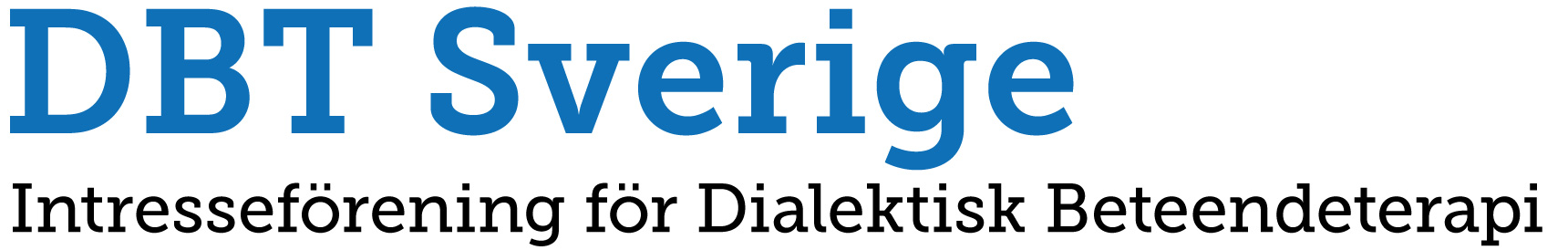 Protokoll årsmöte föreningen DBT Sverige 26 oktober 2021 på Hotell Tylösand i samband med DBT-dagarnaNärvarande Niclas Andersson, Charlotte Arndt, Odd Berg, Mariana Bood Lönnqvist, Anna Demetriades, Karin Eriksson, Maja Fläcke, Marianne Frick, Christina Görsing Kleine, Petra Hattar, Kenny Holmgren, Diana Kjellkvist-Andersson, Anna Liljestrand, Anna Lindström, Anita Linnér, Marianne Lundahl, Karin Perry, Anne Pruul, Åsa Spännargård, Carolina Wihrén Andersson, Sara Ågren.§1 Mötets öppnandeOrdförande Åsa Spännargård hälsade alla välkomna och förklarade årsmötet öppnat. §2 Val av mötesordförandeÅrsmötet valde Karin Eriksson till mötesordförande.§3 Val av mötessekreterareÅrsmötet valde Anna Lindström till sekreterare.§4 Val av personer att justera protokollet och vara rösträknareÅrsmötet valde Anna Demetriades och Maja Fläcke till att justera protokollet och vara rösträknare.§5 Fastställande av dagordningenÅrsmötet beslutade att godkänna dagordningen.§6 Mötets utlysande. Årsmötet beslutade att godkänna mötets utlysande som skedde den 4 oktober via e-post till medlemmarna samt via föreningens hemsida. §7 Föregående årsmötesprotokoll Åsa Spännargård gick igenom årsmötesprotokollet från 2020. Föregående årsmötesprotokoll lades till handlingarna. §8 VerksamhetsberättelseÅsa Spännargård gick igenom verksamhetsberättelsen för 2020/2021, se bilaga. Kommentar till verksamhetsberättelsen är att Anita Linnér, sammankallande för arbetsgruppen kring Familjeband, arbetar tillsammans med Karin Perry och Örebroteamet för att uppdatera Familjebandsmaterialet. Verksamhetsberättelsen godkändes. §9 Ekonomisk berättelse 2020/2021Styrelseledamot Sara Ågren gick igenom den ekonomiska berättelsen, se bilaga. Föreningen hade 174 medlemmar vid brytdatum den 30/6 2021. Föreningen har haft utgifter vilka är preciserade i räkenskaperna för verksamhetsåret. Föreningens resultat efter nionde räkenskapsåret är 154 610,02 kr. Årsmötet beslutade att godkänna räkenskaperna.  §10 Revisionsberättelsen 2020/2021Revisorn lämnade revisionsberättelsen utan anmärkning. Årsmötet godkände revisionsberättelsen.§11 Styrelsens ansvarsfrihet 2020/2021Årsmötet beslutade att ge styrelsen ansvarsfrihet.§12 Fastställande av medlemsavgifter 2021/2022Årsmötet beslutade att behålla medlemsavgiften på 300 kronor för ordinarie medlem och 100 kronor för student. §13 Motioner och propositionerEn motion hade inkommit den 18 oktober. Sista datum för motioner var i år den 28 september och styrelsen hade därmed inte möjlighet att hinna ta ställning motionen före årsmötet. Motionen ligger kvar till nästa årsmöte. Styrelsen hade inte några propositioner.  §14 Val av årets styrelseOrdförandeÅsa Spännargård (omval: ett år) Ordinarie ledamöterOdd Berg (har ett år kvar av sin period på två år)Anna Lindström (omval: två år) Petra Hattar (nyval: ett år) Marianne Lundahl (omval: två år)Karin Perry (nyval: två år) Carolina Wihrén Andersson (omval: två år)Suppleanter valda för ett år:Anna Liljestrand (nyval)Klara Lundberg (nyval)§15 Val av årets revisorÅrsmötet beslutade att välja Susanne Andersson till revisor i ett år.§16 Val av valberedareÅrsmötet beslutade att välja Niclas Andersson, Anna Demetriades och Karin Ovefeltatt ingå i valberedningen.§17 Sammanfattning av medlemsenkätOrdförande Åsa Spännargård gick igenom resultatet av medlemsenkäten som skickades ut den 3 maj 2021. Rapporten ingick i årsmöteshandlingarna och bifogas även till detta protokoll. Framfördes önskemål om att medlemmar ska kunna använda arbetsgrupperna för att bolla idéer, vilket styrelsen välkomnade.§18 Utmärkelse för bästa uppsats/studie/specialistarbete respektive innovations- eller utvecklingsprojekt Det finns sedan tidigare ett styrelsebeslut om att instifta två priser, ett för bästa uppsats och ett för bästa innovation. Carolina Wihrén Andersson presenterade styrelsens skrivning kring dessa priser, se bilaga. Tillägg till skrivningen är att det går att nominera från juni 2020 under den här första omgången som priserna kan delas ut.  §17 Övriga frågorDet framfördes önskemål om att lägga årsmötet vid en annan tidpunkt med förhoppning att det kan leda till ökat deltagande vid årsmötet. Olika förslag diskuterades. Styrelsen ska se över förslagen.Utlottning av böcker till deltagare på årsmötet.Avgående styrelseledamöter tackades för sin insats i styrelsen: Sophie Liljedahl, Amanda Mörch och Sara Ågren. §18 Mötets avslutandeMötesordförande tackade alla närvarande.	Mötesordförande: 			Mötessekreterare: 				___________________________________		________________________________Karin Eriksson				Anna Lindström					Justeras: 				Justeras:___________________________________	                      _________________________________	Anna Demetriades 			Maja Fläcke							 Stockholm 2021-10-26